Государственное автономное образовательное учреждение «Лицей для одаренных детей» Итоговый индивидуальный проект РАЗРАБОТКА И ПРОВЕДЕНИЕ УРОКА-ПРАКТИКУМА ПО ОКАЗАНИЮ ПЕРВОЙ ПОМОЩИ ПРИ НАРУЖНЫХ КРОВОТЕЧЕНИЯХРаботу выполнила:Ученица 11 «Б» классаПономарева ДарьяНаучный руководитель: Распутина Анастасия АлександровнаКонтактный телефон: 8(906)882-31-58Сыктывкар, 2023 гОглавлениеПаспорт проекта	3Глава 1. Теоретические основы формирования навыков по оказанию первой помощи при наружном кровотечении	81.1.	Понятие и виды кровотечений	81.2.	Методы временной остановки наружного кровотечения	11Глава 2. Практические основы формирования навыков по оказанию первой помощи при наружном кровотечении	172.1.	Статистика на основе проведенного анкетирования	172.2.	Особенности формирования навыков остановки кровотечений	202.3.	Проведение урока-практикума и анализ его эффективности	21Вывод	23Список литературы	24Приложения	26Паспорт проектаАктуальность: жизнь – высшая ценность. Иногда люди попадают в чрезвычайные ситуации, которые могут нанести их физическому здоровью серьезный вред и подвергнуть жизнь опасности. Следует учитывать, что экстремальная ситуация, в ходе которой была получена травма, может произойти в труднодоступных местах (например, глушь леса, поле или любая другая местность, которая находится далеко от населенного пункта), что может помешать скорой помощи быстро добраться до места происшествия. В такие моменты важно не поддаваться панике и вовремя самим провести нужные мероприятия по оказанию первой помощи. К сожалению, в современных учебных заведениях не уделяется должного внимания на формирование практических навыков у учеников по оказанию первой помощи, в том числе и по остановке наружного кровотечения у пострадавшего. Если такие умения не будут формироваться, в экстремальных ситуациях человек может растеряться и потеряет время, необходимое для сохранения жизни пострадавшего. Важно привить ученикам понимание значимости грамотного проведения мероприятий по остановке кровотечения, чтобы в будущем они могли легко применить свои знания и навыки в реальной жизни.Проблема: у нынешних учеников не сформированы практические умения по остановке наружного кровотечения.Цель: разработать и провести среди учеников 9 и 11 классов ГАУО РК «Лицей для одаренных детей» урок-практикум по оказанию первой помощи при различных видах наружного кровотечения.Объект исследования: первая помощь.Предмет исследования: наружное кровотечение.Гипотеза: предположим, что разработанный и проведенный урок-практикум будет способствовать формированию у учеников практических навыков по остановке наружного кровотечения.Задачи:Изучить необходимую литературу (интернет, книги, статьи и т.д.) для систематизации имеющихся знаний по оказанию первой помощи при кровотечениях;Обработать информацию и выделить основные методы временной остановки кровотечения;Разработать технологическую карту и проанализировать эффективность проведенного урока.Методы исследования:Изучение и анализ разных источников информации;Структурирование и систематизация полученного материала;Анкетирование учащихся;Анализ полученных в ходе анкетирования результатов.Механизм реализации проекта:Ожидаемые результаты: разработка урока-практикума по оказанию первой помощи и его апробация. В ходе реализации проекта ученики смогут улучшить свои знания и умения в сфере оказания первой помощи в экстремальных ситуациях.Ресурсы: Информационные (сеть Интернет, учебники биологии, книги по анатомии человека, люди, владеющие необходимой и правдивой информацией);Временные (сроки для разработки проекта, анкетирования, плана-конспекта урока-практикума и выведения статистики);Человеческие (ученики 9 классов, личное участие в проведении урока-практикума);Материально-технические (медицинские средства и подручные средства, ноутбук с программным обеспечением)Риски и пути их минимизации: незаинтересованность учеников в получении необходимых знаний. Важно подать информацию так, чтобы ученики были заинтересованы в совершенствовании своих знаний и практических навыков.Факторы, способствующие успешной реализации проекта: Грамотное изложение материала доступным для учеников языком, демонстрация навыков, наличие необходимых средств для проведения урока.Перспективы проекта: при успешной реализации проекта в дальнейшем можно углублять свои знания в данной сфере, а также рассматривать другие состояния пострадавшего, при которых необходимо оказывать первую помощь. Также при успешной реализации проекта можно рассмотреть план внедрения подобных внеурочных занятий для общего развития учеников.Глава 1. Теоретические основы формирования навыков по оказанию первой помощи при наружном кровотеченииПонятие и виды кровотеченийТравмы, в результате которых происходит повреждение сосудов кровеносной системы, чрезвычайно опасны для здоровья и жизни человека. Зачастую жизнь человека может зависеть от секунд во время оказания первой помощи. От подобных ситуаций никто не может быть застрахован. Обратимся к официальному сайту МЧС Российской Федерации за точным определением термина «первая помощь». Первая помощь — это комплекс срочных простейших мероприятий по спасению жизни человека. Ее цель — устранить явления, угрожающие жизни, а также предотвратить дальнейшие повреждения и возможные осложнения.Согласно ст. 31 ФЗ РФ от 21.11.2011 №323 «Об основах охраны здоровья граждан» каждый человек в России вправе оказать первую помощь пострадавшему в случае экстренной ситуации при наличии у него специальной подготовки и (или) навыков. [1]В соответствии с Приказом Минздравсоцразвития от 4 мая 2012 г. № 477н «Об утверждении перечня состояний, при которых оказывается первая помощь, и перечня мероприятий по оказанию первой помощи» существует всего 8 неотложных состояний [2]:1. Отсутствие сознания.2. Остановка дыхания и кровообращения.3. Наружные кровотечения.4. Инородные тела верхних дыхательных путей.5. Травмы различных областей тела.6. Ожоги, эффекты воздействия высоких температур, теплового излучения.7. Отморожение и другие эффекты воздействия низких температур.8. Отравления.Организм человека – сложная, уникальная и четко слаженная система, обеспечивающая непрерывную работу всех систем органов. Одной из самых крупных систем, которыми наделен организм для функционирования и поддержания жизнедеятельности, является система кровообращения. Ее основная функция – непрерывное обеспечение циркуляции крови (кровообращение) [3].Кровеносные сосуды – это сеть путей, по которым кровь распространяется по телу. Их строение – артерий, вен, капилляров – неодинаково, что следует обязательно учесть при разработке плана действий при остановке кровотечений. Рассмотрим каждый из видов сосудов отдельно, чтобы понять особенности каждого из них [4].Капилляры — тоненькие и очень многочисленные сосуды, которыми пронизаны все ткани и органы человека. Стенки капилляров очень тонкие, проницаемые, они состоят из единственного слоя эпителиальных клеток, возлежащих на базальной мембране. Благодаря тому, что скорость кровотечения в капиллярах небольшая, кровь успевает обогатиться кислородом, который поступает через стенки сосудов.Вены – крупные сосуды, несущую кровь, богатую углекислым газом, к сердцу. Давление в этих сосудов ниже, чем в артериях, поэтому стенки тонкие, в них меньше эластичной и мышечной ткани.Артерии – крупные сосуды, несущие кровь, богатую кислородом, от сердца. В этих сосудах давление выше, состоят из эластичной и мышечной ткани. Стоит отметить, что скорость движения крови по этим сосудам высокая [5].При повреждении кровеносных сосудов возникает кровотечение. Кровотечение – истечение крови из кровеносных сосудов или нарушение целостности или проницаемости их стенки в результате воздействия эндогенных или экзогенных факторов. [6]По виду поврежденного сосуда кровотечения делят на следующие виды [6]: Артериальное. Кровь в этих кровеносных сосудах богата кислородом, в следствие чего она имеет ярко-алый цвет. При данном виде кровотечения кровь вытекает из раны пульсирующей струей (пульсация совпадает с частотой сердечных сокращений). Это объясняется тем, что в артериях большое давление. Самопроизвольная остановка не происходит, так как из-за высокой скорости кровотечения кровь не успевает свернуться.Венозное. В венах кровь богата углекислым газом, что придает ей темно-вишневый цвет. Скорость и давление в этих сосудах меньше, чем в артериях, поэтому кровь вытекает из раны медленно, без пульсации. При небольшом венозном кровотечении возможна самопроизвольная остановка.Капиллярное. Кровь в этих сосудах, как и в артериях, богата кислородом, поэтому цвет схож с артериальной. Такое кровотечение поверхностное, обладает быстрой самопроизвольной остановкой, поэтому оно не несет опасности организму.В результате работы с различными источниками информации мы можем сделать вывод, что для верной классификации кровотечения необходимы дополнительные знания, которые ученик может получить при изучении дополнительной литературы. Необходимо учесть, что в сети Интернет, которой часто пользуются ученики для поиска той или иной информации, есть много недостоверной литературы. Важно найти те источники информации, в которых содержится достоверная информация, изучить их, а после структурировать и законспектировать весь материал в плане практического занятия. Также нам следует представить информацию так, чтобы она была легкой для восприятия и запоминания.Методы временной остановки наружного кровотеченияВременная остановка кровотечения на месте происшествия, корректно и своевременно проведенная, дает возможность спасти пострадавшего от осложнений и возможного летального исхода.  При массивной кровопотере каждая минута является важной в жизни пострадавшего, поэтому в таких случаях необходимо быстро определить наличие и источник кровотечения. Важно помнить, что временная остановка кровотечения должна быть оказана до непосредственной транспортировки раненного в больницу. Рассмотрим основные методы временной остановки кровотечения [10]: Пальцевое прижатие артерии проксимальнее раны;Максимальное сгибание конечности в суставе;Приподнятое положение конечности;Наложение давящей повязки;Наложение артериального жгута или жгута-закрутки.Прижатие артерии пальцами проксимальнее раны. Материалы: не требуются.Рис. 1.1. Места пальцевого прижатия артерий: 1 – бедренной, 2 – подмышечной, 3 – подключичной, 4 – сонной, 5 – плечевой [8]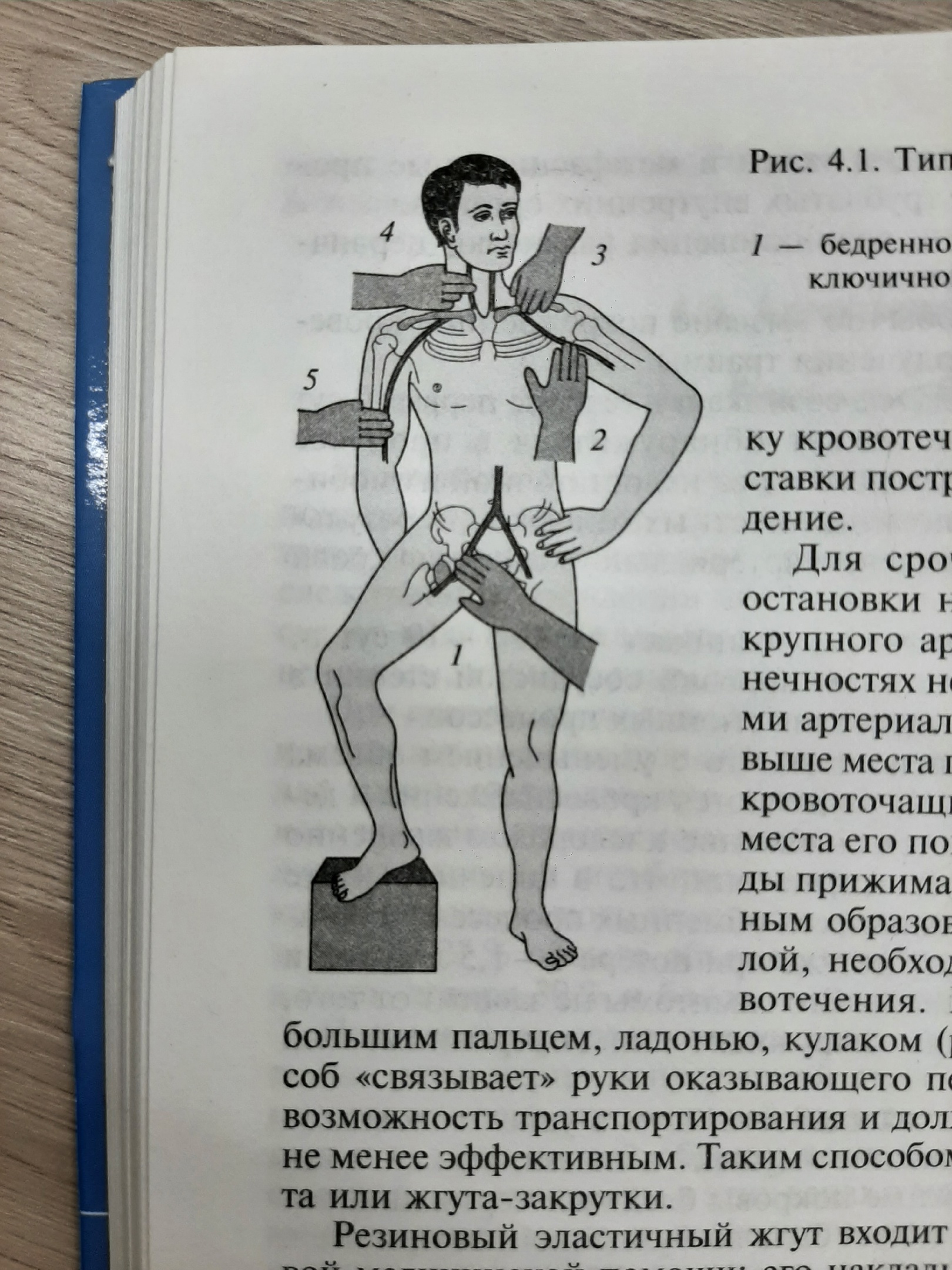 Артериальное кровотечение, как уже было упомянуто ранее, является опасным из-за высокой скорости течения крови, поэтому важно срочно остановить кровотечение. Пальцевое прижатие – это быстрый метод, который заключается в прижатии поврежденной артерии к кости. Прижатие может осуществляться как пальцами (рис. 1.1), так и большими пальцами рук или кулаком (рис. 1.2). Кровоточащий сосуд прижимают ниже раны в области шеи, выше на конечностях. Несмотря на простоту выполнения, данный метод кратковременный, так как человек не сможет осуществлять необходимое давление на сосуд долгое время (обычно метод пальцевого прижатия используют на протяжении 10-15 минут). Этого времени хватает, чтобы человек смог сориентироваться и найти материалы для следующего метода остановки кровотечения.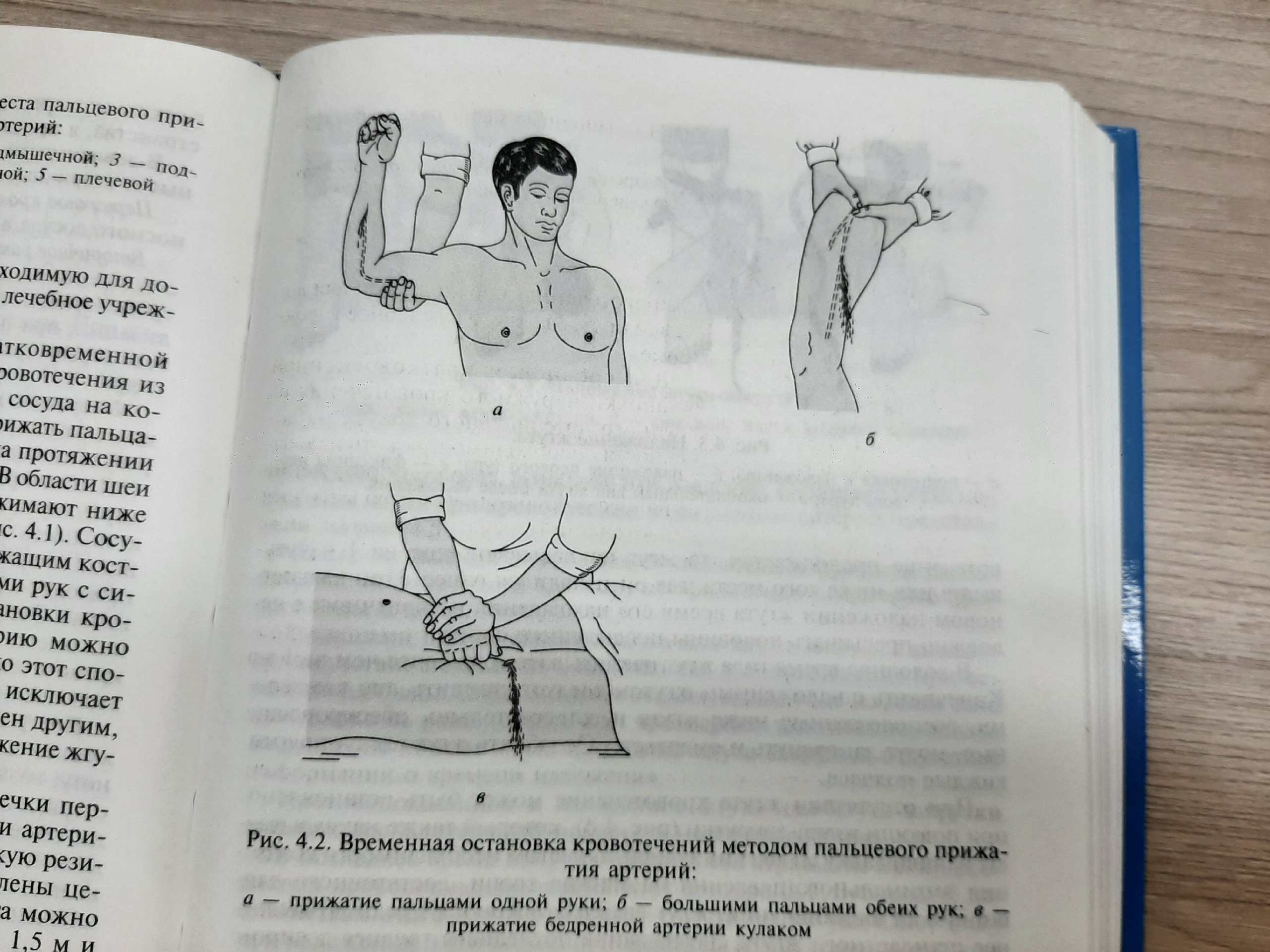 Рис. 1.2. Временная остановка кровотечений методом пальцевого прижатия артерий: а – прижатие пальцем одной руки; б – Большими пальцами обеих рук; в – прижатие бедренной артерии кулаком [8]Максимальное сгибание конечности в суставе. Материалы: скатка бинта, валик из ваты, марли, поролона и других материалов.Метод заключается в максимальном сгибе поврежденной конечности в суставе, что приводит к перегибу сосуда и способствует остановке кровотечения. В сгиб вкладывают валик из ваты, марли, поролона или другого материала, после чего фиксируют конечность в таком положении с помощью жгута, ремня или бинта (рис. 2). Длительность использования данного метода соответствует срокам использовании артериального жгута [7, 8, 9].Рис. 2. Способ временной остановки кровотечения методом максимального сгибание поврежденной конечности в суставе: а – в локтевом суставе; б – в коленном суставе; в – в тазобедренном суставе [8]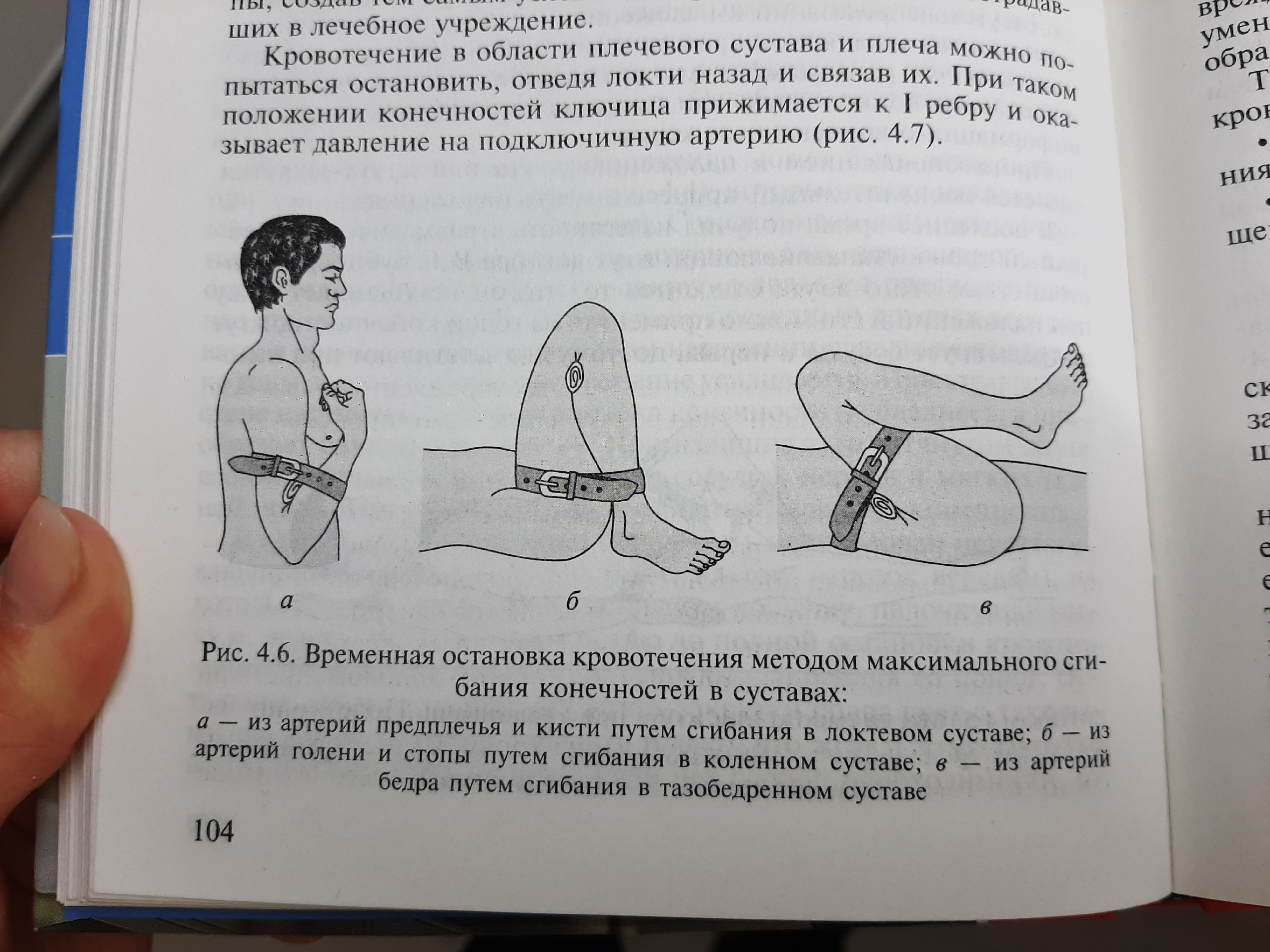 Придание поврежденной конечности возвышенного положения. Материалы: не требуются.Придание поврежденной конечности возвышенного положения приводит к уменьшению притока крови, снижению давления на стенки сосудов и скорому образованию тромба. Этот метод заключается в поднятии поврежденной конечности выше уровня тела: руку необходимо поднять чуть выше головы, а ногу положить на любую вещь (сумка или сложенные вещи), чтобы она была чуть выше уровня груди. При этом человек должен лежать на спине. [8]Наложение давящей повязки. Материалы: марля, бинт.Этот метод рекомендуется использовать в сочетании с поднятием поврежденной конечности. Наложение давящей повязки используется в основном для остановки венозного кровотечения.На рану накладывается марля или неразвернутый бинт. После наложения поврежденную конечность необходимо плотно перебинтовать от периферии к центру (рис. 3). Перед наложением давящей повязки необходимо понять поврежденную конечность [8].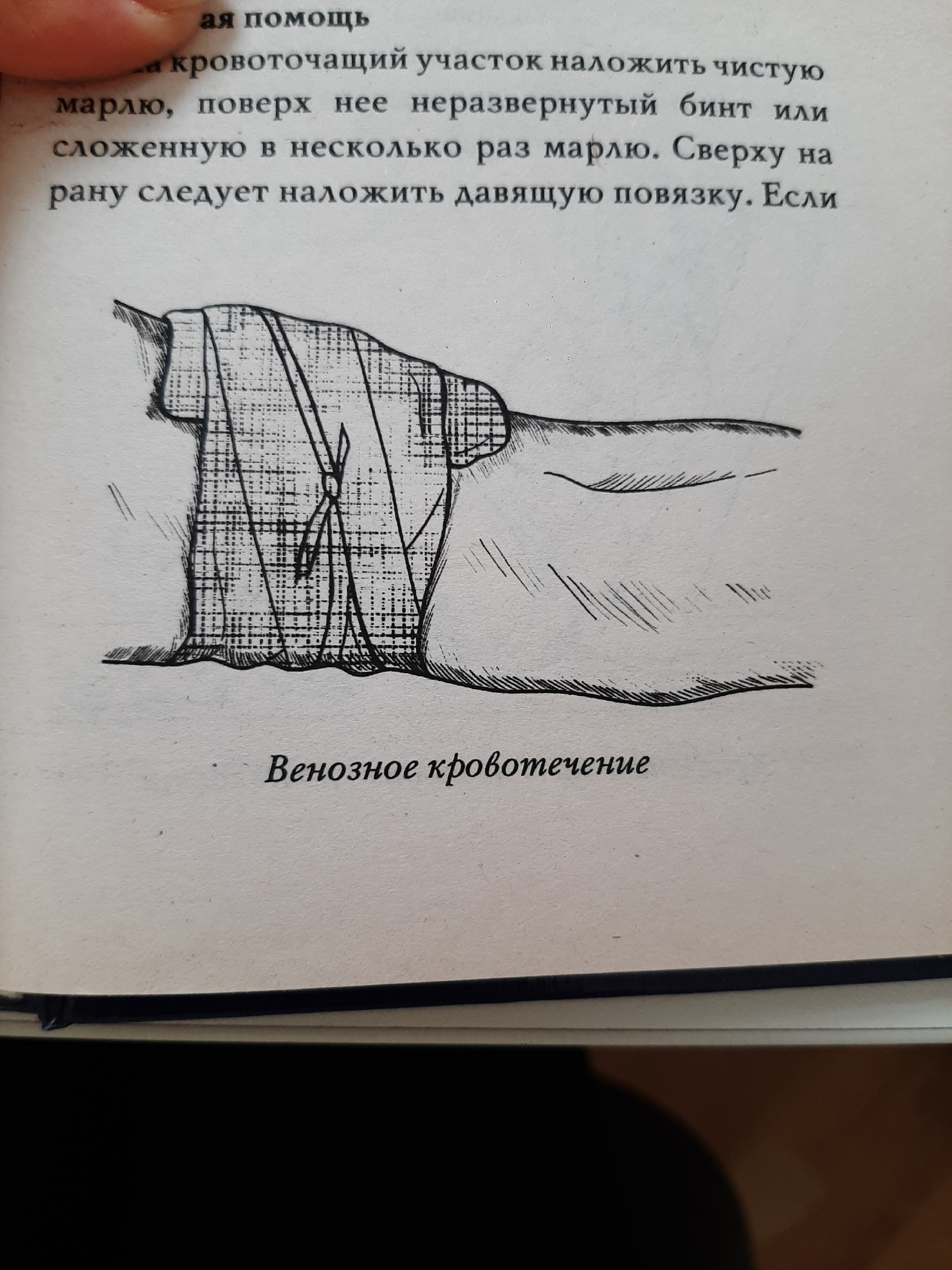 Рис. 3. Наложение давящей повязки [9].Наложение артериального жгута или жгута-закрутки. Материалы: марля, артериальный жгут. 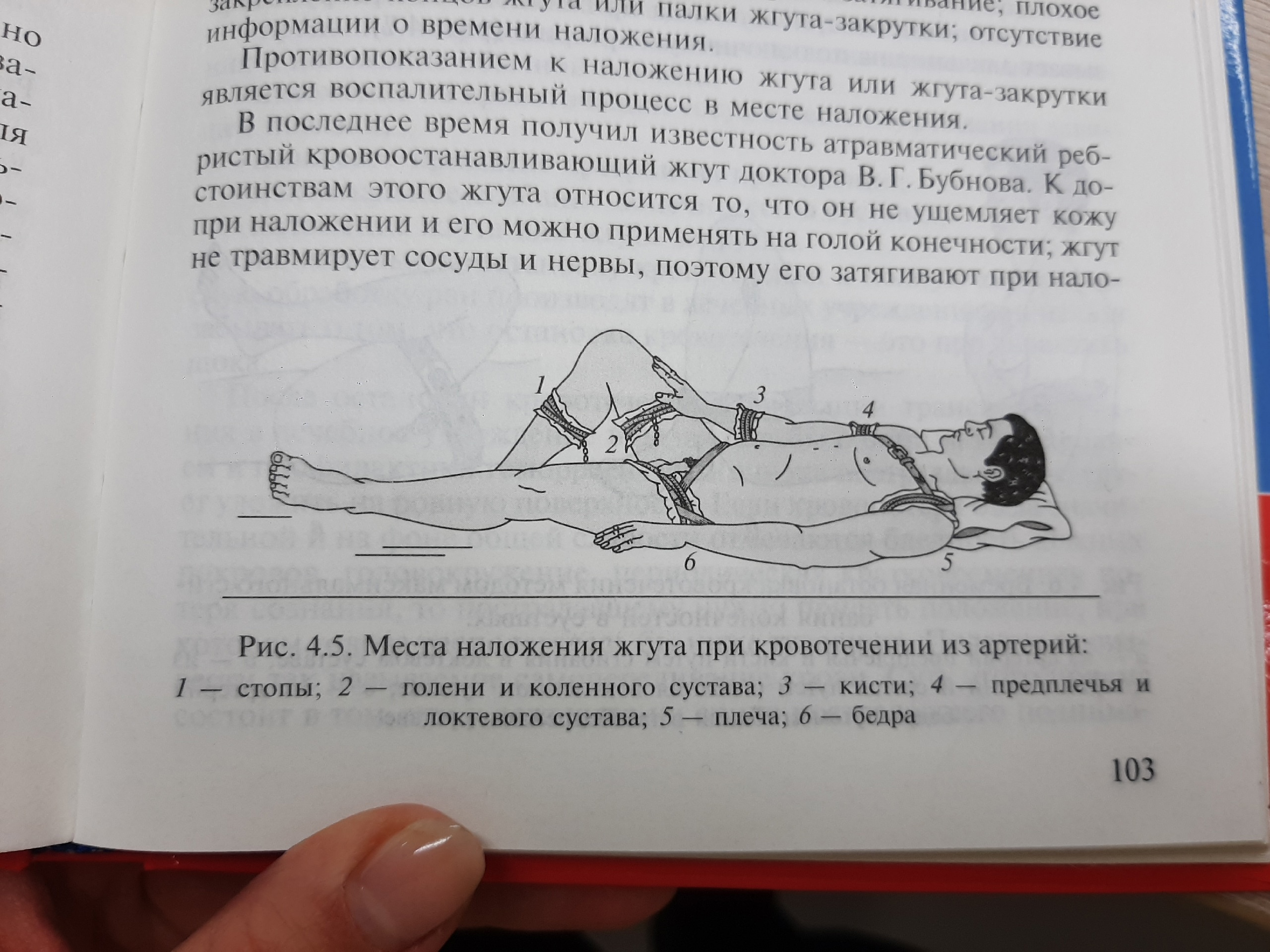 Рис. 4.1. Места наложения жгута при кровотечении из артерии: 1 – стопы; 2 – голени и коленного сустава; 3 – кисти; 4 – предплечья и локтевого сустава; 5 – плеча; 6 – бедра [8] Этот метод используется только в крайних случаях для остановки артериального кровотечения (если кровотечение слишком сильное и его невозможно остановить другими способами). Жгут накладывается только на одежду или на специальную подкладку (ткань, шарф, несколько слоев бинта и др.), чтобы предотвратить защемление кожи. Также необходимо учитывать расположение жгута: он должен находиться близко к ране между раной и сердцем (рис. 4.1).Перед наложением артериального жгута поврежденную конечность необходимо немного приподнять. Далее жгут, расположенный под конечностью, необходимо растянуть и обернуть вокруг конечности. Необходимо отметить, что кровотечение должно остановить уже после первого тура (оборота). Каждый последующий тур должен быть не таким тугим, как первый, и располагаться плотно к предыдущему (рис. 4.2). При правильном наложении жгута конечность начинает постепенно бледнеть, а пульсация ниже жгута прекращается. Важно не забыть после наложения жгута вложить между турами записку со временем. Артериальный жгут необходимо держать на конечности не более 60 минут в теплое время года и не более 30 минут в холодное (у детей длительность использования жгута в два раза меньше).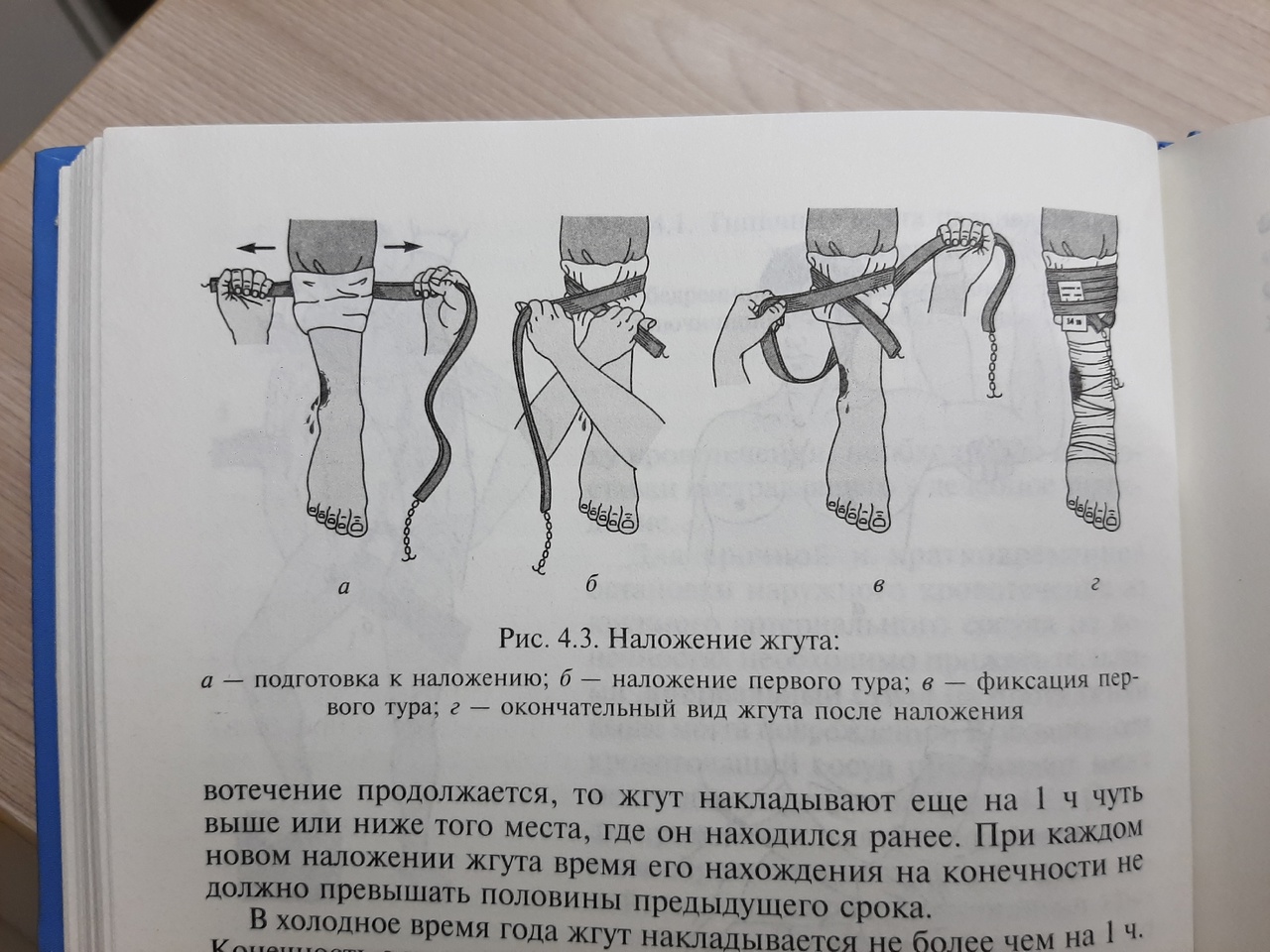 Рис. 4.2. Наложение жгута: а – подготовка к наложению; б – наложение первого тура; в – фиксация первого тура; г – окончательный вид жгута после наложения [8]Если в течении часа пострадавший не может быть передан бригаде скорой помощи, то необходимо сделать следующее: осуществить пальцевое прижатие артерии выше жгута, ослабить жгут до возобновления кровотечения на 15 минут, сделать небольшой массаж поврежденной конечности. По прошествии времени нужно наложить жгут чуть выше его предыдущего расположения. Максимальное время повторного использования жгута – 15 минут.Если нет возможности использовать артериальный жгут для остановки кровотечения, то используется жгут-закрутка. Этот метод заключается в применении подручных материалов вместо жгута (платок, ремень, часть одежды и др.).  Алгоритм наложения жгута-закрутки мало отличается от наложения артериального жгута. Вокруг поврежденной конечности завязывается ткань, из которой делают петлю. В эту петлю вставляют палку, дощечку или ветку, после чего круговыми движениями затягивают петлю до полной остановки кровотечения. Положение палки фиксируют второй петлей (рис. 4.3).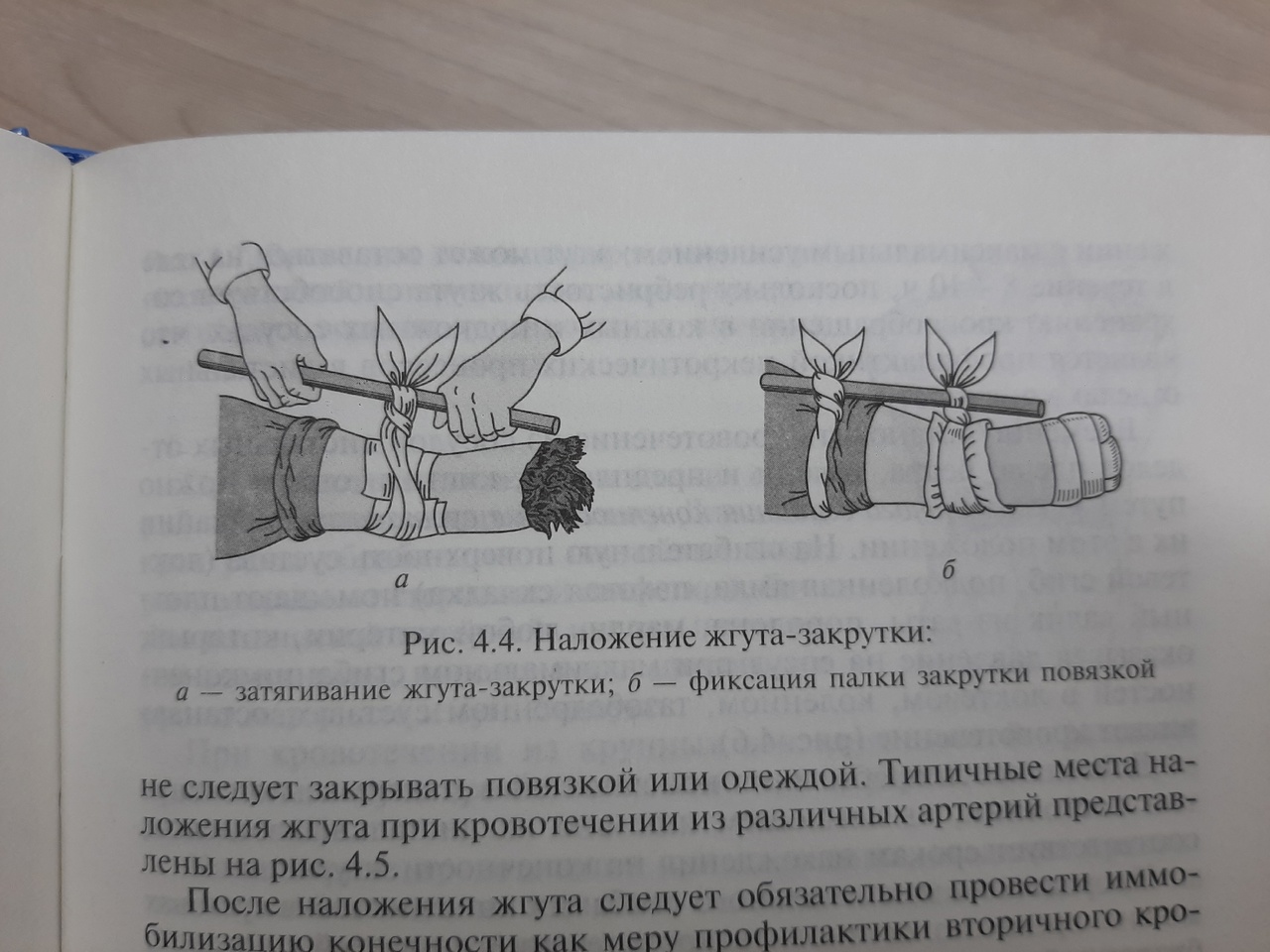 Рис. 4.3. Наложение жгута-закрутки: а – затягивание жгута-закрутки; б- фиксация палки закрутки повязкой [8]Важно! Если наложение жгута или жгута-закрутки приходится на треть плеча или нижнюю треть бедра, то жгут необходимо наложить выше. После наложения, поврежденную конечность следует обездвижить и термоизолировать. Также жгуты нельзя прикрывать одеждой, они всегда должны быть на виду [7, 8].Подводя итоги ко всему вышесказанному, мы можем сделать вывод, что эти основные методы временной остановки кровотечений должен знать каждый из нас. Зная, как правильно и при каком виде кровотечений можно использовать тот или иной метод, мы можем спасти человека, получившего ранение, от острой кровопотери, а также получить дополнительное время для ожидания бригады скорой помощи или транспортировки пострадавшего в медицинское учреждение, где ему будет оказана профессиональная помощь.Глава 2. Практические основы формирования навыков по оказанию первой помощи при наружном кровотеченииСтатистика на основе проведенного анкетированияВ ходе работы над теоретической частью проекта нами были разработаны вопросы, которые были включены в анкетирование. Опрос проводился среди учеников 9 «М» и 11 «Б» классов ГАУО РК «Лицей для одаренных детей». В ходе анализа полученных результатов были получены следующие результаты: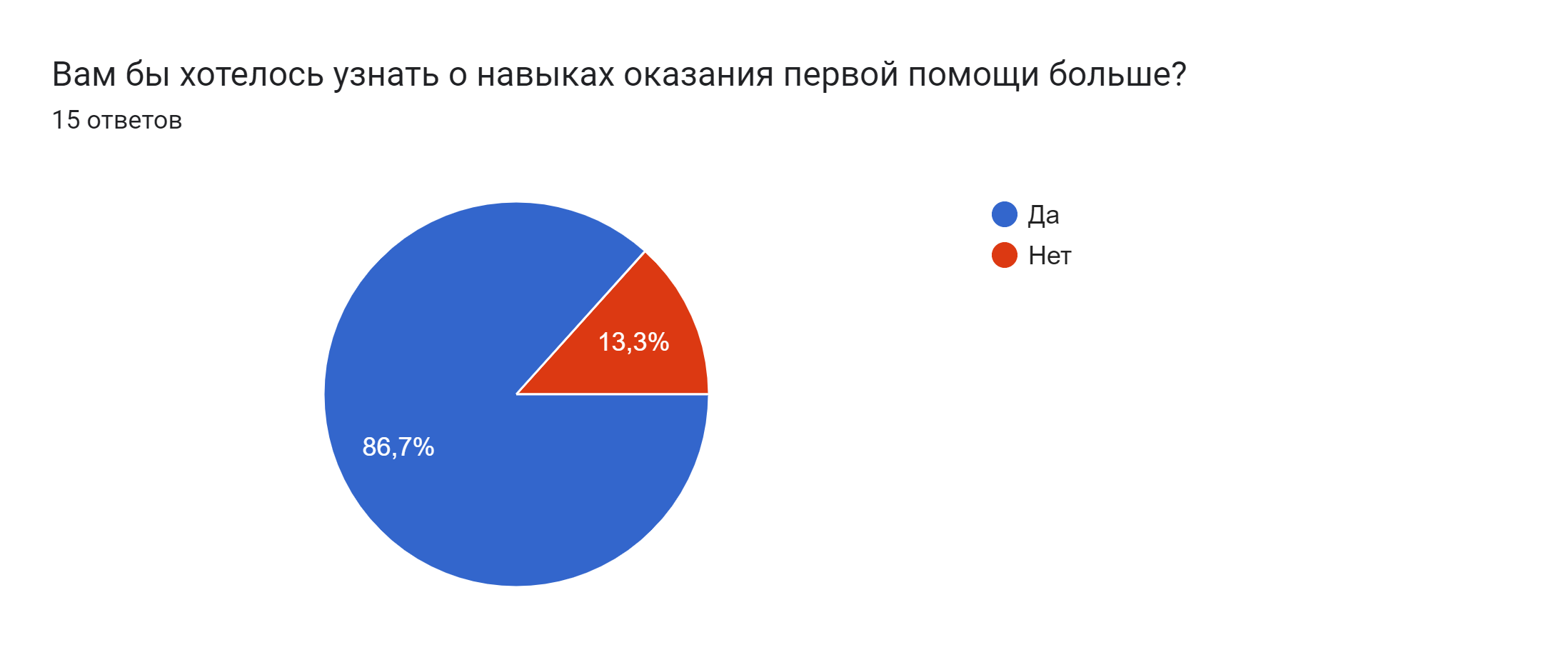 Рис. 1. Результаты опроса (в %), представленные в виде диаграммы (фото автора) Результаты анализа данного вопроса представлены в форме диаграммы (рис. 1). На диаграмме мы видим процентное соотношение респондентов. 86,7% ученикам интересна тема формирования навыков оказания первой помощи при наружных кровотечениях, и они хотели бы узнать об этом больше. 13,3% учеников ответили, что не заинтересованы в дальнейшем изучении данной темы. Мы предполагаем, что респонденты уверены в своим нынешних знаниях и практических умениях для правильного оказания помощи при наружных кровотечениях.Следующий вопрос, результаты которого представлены в виде ответов учеников (рис. 2), требовал знания базовой классификации кровотечений, а также методов временной остановки артериального кровотечения. При анализе полученных ответов мы получили следующие результаты: около 60% дали верный ответ, а остальные 40% допустили в своих ответах ошибки. На основе полученных результатов мы сделали вывод, что ученики мало ознакомлены со способами временной остановки кровотечений (какой способ лучше использовать при венозном или артериальном кровотечении, какие предметы и материалы можно использовать и т.д.). В основном преобладали ответы «жгут» и «бинт», которые являются наиболее распространенными. Только несколько учеников смогли дать верный развернутый ответ на наш вопрос.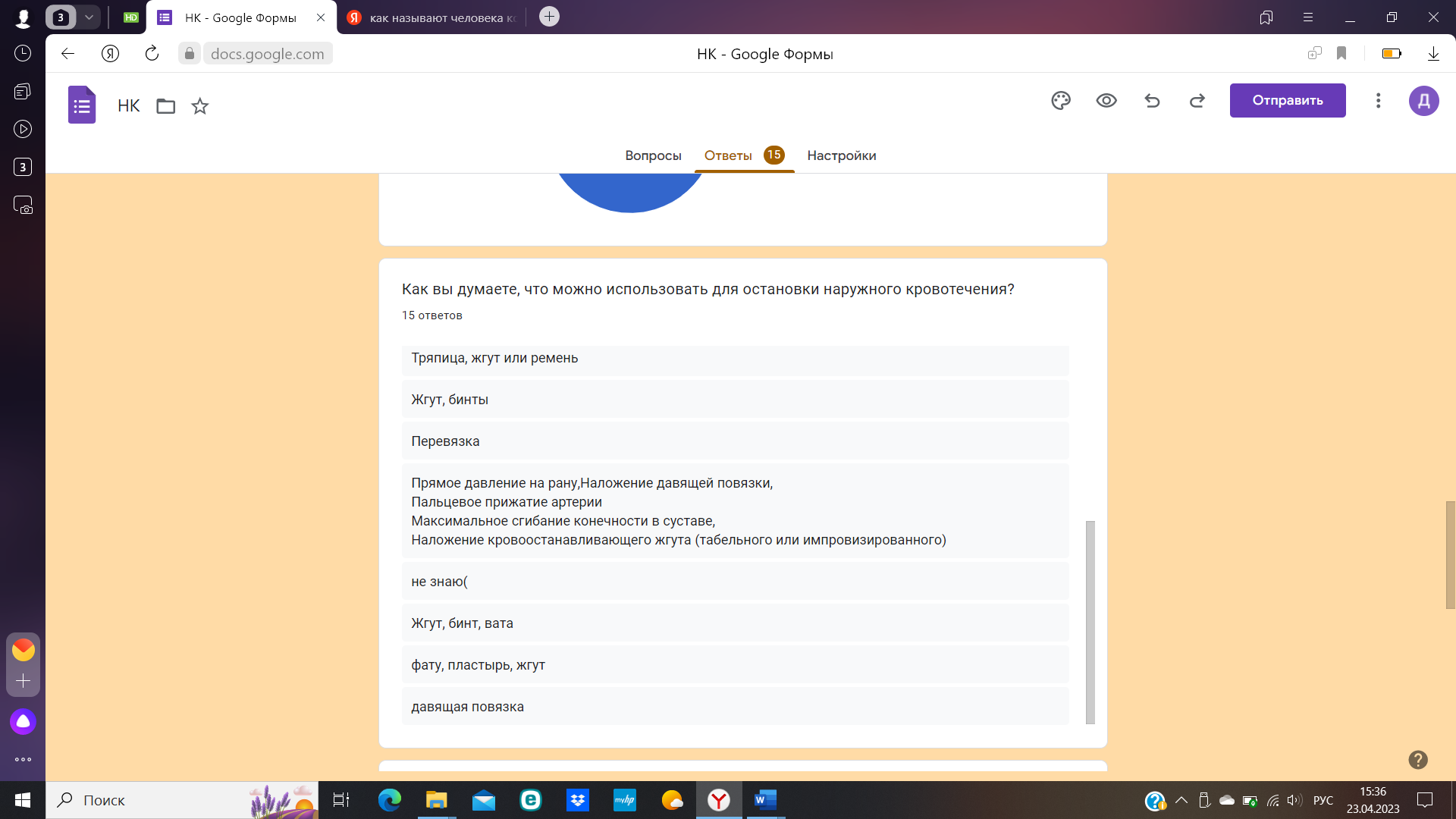 Рис. 2. Результат опроса, представленный в виде списка частых ответов учеников (фото автора)Рассмотрим еще один вопрос, результаты которого представлены в виде списка частых ответов учеников (рис. 3). При анализе ответов мы сделали вывод, что у учеников практически не сформированы знания о том, как правильно действовать при остановке наружного кровотечения. Некоторые опрашиваемые предпочитали описать остановку капиллярного кровотечения, которая является наиболее простой для выполнения. Ученики, которые попытались описать алгоритм остановки венозного кровотечения, допускали ошибки либо в алгоритме действий, либо в правильном использовании тех или иных материалов. Также никто из респондентов не описал алгоритм остановки артериального кровотечения, в следствие чего мы предположили, что ученики не знают, как правильно действовать и что можно использовать для остановки этого сложного и опасного для человека кровотечения. 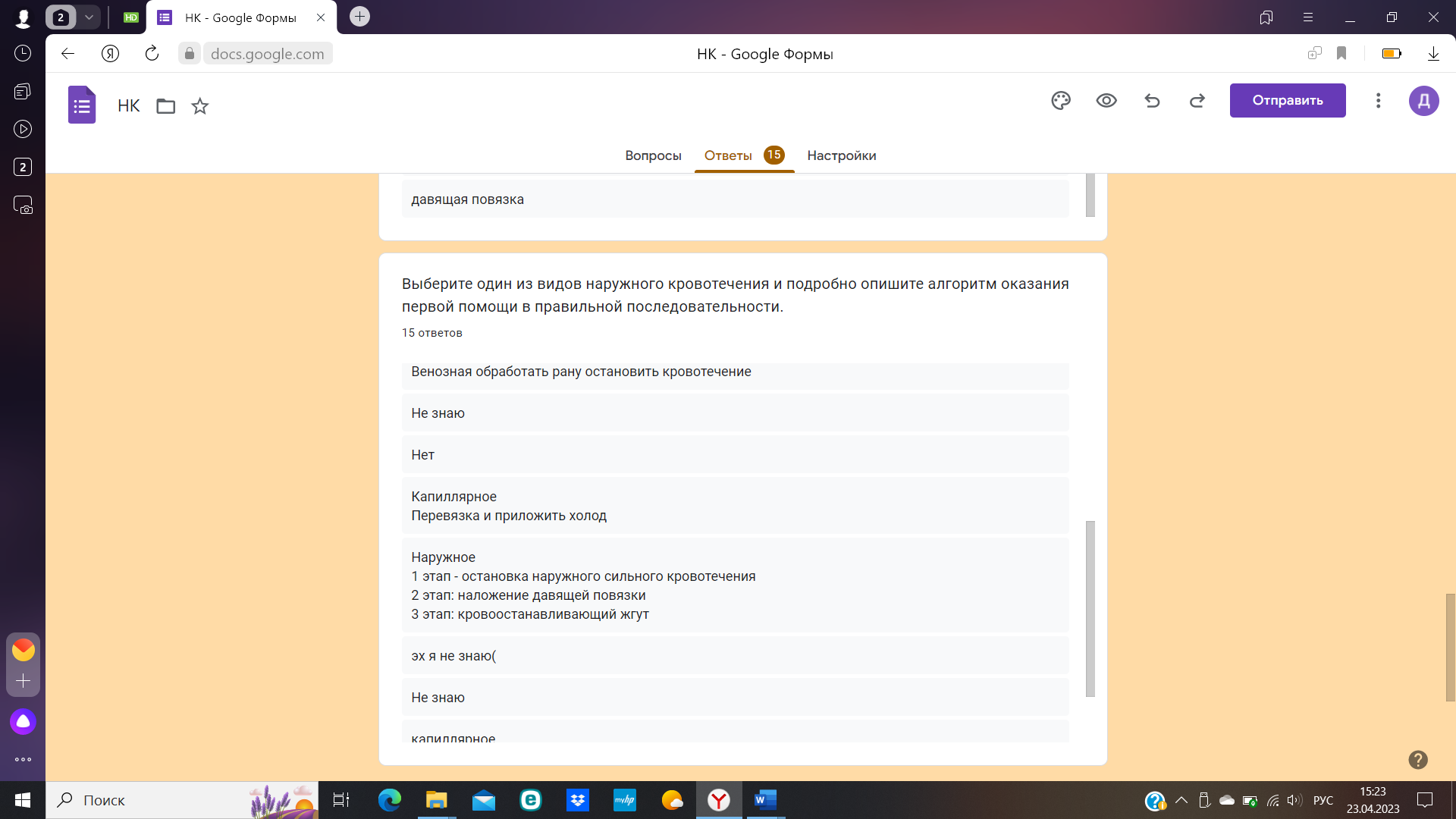 Рис. 3. Результат опроса, представленный в виде списка частых ответов учеников (фото автора)Из анализа всего проведенного анкетирования мы можем констатировать, что ученики, в большинстве случаев, хорошо владеют теоретическими основами по правилам оказания первой помощи при кровотечениях, но с практической точки зрения навыки развиты недостаточно для грамотной помощи. Также многие респонденты допускали ошибки в вопросах, требующие хорошее владение теоретическими знаниями. Подробно изучив ошибки, которые допустили опрашиваемые ученики, мы смогли выявить основные темы, на которые следует сделать акцент во время проведения практического занятия. Также мы приступили к написанию технологической карты урока-практикума, где отразили весь тот материал, который был упущен учениками по данной теме.Особенности формирования навыков остановки кровотеченийДля написания технологической карты нашего практического занятия мы должны были учесть некоторые особенности, которые могут так или иначе повлиять на ход урока.Тема кровотечений для многих является сложной для восприятия. Людям, страдающим гемофобией (боязнь вида и упоминания крови), будет трудно при изучении правил оказания первой помощи. Чтобы не было проблем с психологическим состоянием учеников, перед началом урока они были предупреждены о том, что будет подниматься данная тема. Исходя из личного опыта и конспектов похожих практических занятий, мы сделали вывод, что на подобных уроках рассматриваются далеко не все методы временной остановки кровотечений, которые играют немаловажную роль в оказании первой помощи. При работе с технологической картой перед нами стояла следующая задача: придумать новый методический подход к формированию практических навыков у учеников.При разработке мы должны были учесть, что наложение артериального жгута является самым сложным методом временной остановки кровотечений, который требует много внимания к деталям. Перед самим практическим занятием формировались и отрабатывались навыки грамотного наложения артериального жгута с учителем ОБЖ. Также одним из главных критериев поведения урока было присутствие учителя для контроля техники оказания первой помощи. Это помогло нам обеспечить безопасную обстановку в практической части урока, в ходе которой ученики отрабатывали друг на друге изученные методы (кроме артериального жгута). Проведение урока-практикума и анализ его эффективности12 апреля 2023 г. среди 9 «М» и 11 «Б» классов был проведен урок-практикум по оказанию первой помощи. Задача во время проведения практического занятия заключалась в том, чтобы сделать акцент на формирование практических умений и углубление имеющихся теоретических знаний у учеников. Как было упомянуто ранее, обязательном критерием проведения урока-практикума, а точнее обеспечение безопасной атмосферы, было наличие специалиста в кабинете. В нашем случае в роли специалиста выступил учитель ОБЖ, который в ходе практического занятия помогал нам в контроле безопасной отработки навыков между учениками. Мы разделили урок на две части: теоретическую и практическую.В ходе теоретической части ученики были ознакомлены с кратким историческим развитием понятия первая помощь и кто впервые описал метод наложения артериального жгута. Также мы объяснили основные понятия, необходимые для лучшего понимания темы урока. Например, было дано точное определение кровотечения и его классификация. Вместе с учениками мы дали краткую характеристику каждого из видов наружного кровотечения, а также попытались объяснить, почему именно артериальное кровотечение является самым опасным из всех изученных. В завершение теоретической части ученики попытались предложить свои варианты методов временной остановки кровотечения. Самым популярным ответом стал метод наложения артериального жгута.После изучения теоретических основ первой помощи, мы приступили к практической части урока, а точнее к демонстрации правильного выполнения методов временной остановки. Мы шли от самого простого метода (пальцевое прижатие артерии) до самого сложного, который используется только в крайних случаях (наложение артериального жгута и закрутка). Также, в ходе рассмотрения каждого способа по отдельности, один из учеников мог лично попробовать выполнить метод на человеке, который преподавал урок. После рассмотрения всех методов, мы приступили к демонстрации наложения артериального жгута и закрутки. Стоит отметить, что демонстрация была показана только строго специалистом на эксперте, чтобы предотвратить неприятные последствия. В конце практического занятия все ученики, которые предварительно были разбиты на небольшие группы по 2-3 человека, приступили к отработке полученных практических навыков друг на друга (они практиковались в методе с максимальным сгибанием конечности в суставе и в наложении венозного жгута, давящей повязки).В ходе проверки выполненной работы, мы смогли выявить эффективность проведенного урока-практикума. Ученики явно начали лучше владеть как практическими умениями, так и правильно использовать теоретические знания, что говорит нам о том, что продукт проекта был апробирован успешно.ВыводВ ходе работы над нашим проектом, мы смогли достигнуть целей, поставленных перед началом работы. Одной из проблем нашего проекта заключалась в том, что большая часть литературы в сети Интернет, которой часто пользуются в наше время подростки, размещено много недостоверной и устаревшей информации. Это может привести к ошибочным выводам и, следовательно, неправильно оказанной первой помощи, что может привести к негативным последствиям. Важно помнить, что помимо литературы из сети Интернет, существует множество иных ресурсов, таких как учебные пособия и энциклопедии, которые могут содержать более достоверную информацию.  Мы, работая с разной литературой (в том числе и с книгами, посвященными рассматриваемой теме), смогли найти достоверную информацию, структурировать ее и представить перед учениками в удобном для них формате. Также при работе с теоретической основой проекта нами была разработана технологическая карта практического занятия (см. приложение 1), которое было успешно проведено в 9 «М» и 11 «Б» классах ГАОУ РК «Лицей для одаренных детей». При проведении урока-практикума ученики были ознакомлены со всеми методами временной остановки кровотечений, а также смогли лично пройти практику под присмотром специалиста, что помогло устранить ошибки и скорректировать технику выполнения. Учащиеся после проведенного занятия остались довольны.Мы будем дальше стремиться к тому, чтобы в учебных учреждениях проводилось больше подобных занятий, чтобы ученики, в случае какого-либо происшествия, могли быстро ориентировать и принимать необходимые меры. Оказание первой помощи является важным для освоения навыком, с помощью которого можно спасти жизнь в разных экстремальных ситуациях. Поэтому формирование у учеников навыков оказания первой помощи является важным шагом в повышении общественной безопасности и сохранении жизни людей.Список литературыМинистерство Российской Федерации по делам гражданской обороны, чрезвычайным ситуациям и ликвидации последствий стихийных бедствий. Главное управление по Тульской области : официальный сайт. – Тула. – URL: https://71.mchs.gov.ru/deyatelnost/poleznaya-informaciya/dopolnitelnye-stranicy/staticheskie-stranicy/nauchis-spasat-zhizn/pamyatki-broshyury-rekomendacii/pervaya-pomoshch-kogda-okazyvaetsya-pervoocherednye-deystviya (дата обращения 23.03.2023). – Текст: электронный.Министерство Российской Федерации по делам гражданской обороны, чрезвычайным ситуациям и ликвидации последствий стихийных бедствий : официальный сайт. – Москва. – URL:  https://mchs.gov.ru/dokumenty/normativnye-pravovye-akty-ministerstv-i-vedomstv/600 (дата обращения 23.03.2023). – Текст: электронный.Интернет-проект Fireman.club : / Р. И. Маликбекян, А. О. Русских. – Медицинская подготовка пожарных. Первая помощь (дата публикации 29.04.2017. Последняя редакция 14.09.2022). – URL: https://fireman.club/statyi-polzovateley/vidyi-naruzhnyih-krovotecheniy-i-pervaya-pomoshh/ (дата обращения 14.12.2022). – Текст: электронный.Онлайн ресурс «Природа Мира | NatWorld.Info» : Cердечно-сосудистая система человека – функции, строение и органы (обновлено 03.10.2021). – URL - https://natworld.info/nauki-o-prirode/serdechno-sosudistaya-sistema-cheloveka-funkczii-stroenie-i-organy (дата обращения 20.10.2022). – Текст: электронный.Ярославцев В. Ю. Артерии, вены, капилляры / В. Ю. Ярославцев. – Текст: электронный (дата обращения 20.10.2022) // Курс подготовки в ЕГЭ по биологии: лекции и подробные ответы / В. Ю. Ярославцев. – Москва. – дата публикации 22.09.2022. – URL: https://egevideo.ru/stati/chelovek/arterii-veny-kapillyary/ .Петровский, Б. В. Большая медицинская энциклопедия. Том 12 : учебное пособие / Б. В. Петровский. – изд. 3-е – Москва : Изд-во Советская энциклопедия, 1980 г. – 536 с.– ISBN [не указан] – Текст: непосредственный. Министерство Российской Федерации по делам гражданской обороны, чрезвычайным ситуациям и ликвидации последствий стихийных бедствий : официальный сайт. – URL: https://mchs.gov.ru/deyatelnost/bezopasnost-grazhdan/krovotecheniya_8 (дата обращения 16.03.2023). Текст: электронный.Первая медицинская помощь : учебное пособие для студентов сред. П261 проф. учеб. заведений / [П. В. Глыбочко и др.]. – М. : Издательский центр «Академия», 2007. – 240 с. – ISBN 978-5-7695-3484-3 – Текст: непосредственный. Захаренко, О. В. Неотложная медицинская помощь. Симптомы, первая помощь на дом/ [сост. О. В. Захаренко]. – М. : РИПОЛ классик, 2010. – 288 с. : ил. – ISBN 978-5-386-02100-9 – Текст: непосредственный.Красильникова И. М., Моисеева Е. Г. Неотложная доврачебная медицинская помощь : учебное пособие / И. М. Красильникова, Е. Г. Моисеева. – Москва. : ГЭОТАР-Медиа, 2013. – 192 с. : ил. – ISBN 978-5-9704-2411-7 – Текст: непосредственный. ПриложенияТехнологическая карта урока-практикума «Оказание первой помощи при наружных кровотечениях».Название мероприятияСрокиСредстваКритерии выполнения мероприятия1. Выбор темы и поиск информацииОктябрь,ноябрьЛитература, интернетСоздание черновика паспорта проекта2. Начало работы над паспортом проекта и разработка плана действийДекабрьИнтернет, работа в специальных программах (Microsoft Word)Создание паспорта проекта3. Анализ и систематизация полученных знанийДекабрь,Январь 2022-2023гРазличные источники информации (книги по анатомии, интернет), а также консультация со специалистамиРабота над основной частью проекта. Начало работы над практической частью проекта4. Генерирование вопросов, которые будут включены в анкетирование, необходимое для выявления нынешних навыков учениковФевраль 2023гПрограммное обеспечение для администрирования вопросов (Google и Яндекс формы)Систематизация и анализ полученных на основе анкетирования результатов 5. Разработка продукта проектаФевраль, март 2023гПродолжение работы в необходимых программах (PowerPoint, Google форма)Конспект урока-практикума6. Проведение урока-практикума. Выводы на основе статистикиМарт, апрель 2023гРабота с учениками 9 классов ГАОУ РК «Лицея для одаренных детей»Оценка эффективности проведенного урока по результатам наблюдения7. Доработка деталей и разработка презентации к защите проектаМай 2023гПрограммы для работы с презентациями  и текстовыми документами (Microsoft PowerPoint, Microsoft Word), электронное устройствоЗащита проектаРискиПути их преодоления1. Нехватка материалов, необходимых для урока-практикумаСоставить список необходимых средств и, опираясь на него, подготовить недостающие материалы2. Разная, в частности недостоверная, информация в разных источниках информацииПроконсультироваться со специалистами (учителем ОБЖ, врачом) для получения достоверной информации3. ТехническиеПроверка оборудования перед проведением урока-практикума4. Нехватка времени на реализацию продуктаПравильно распределить время урока. Составить четкий план действий